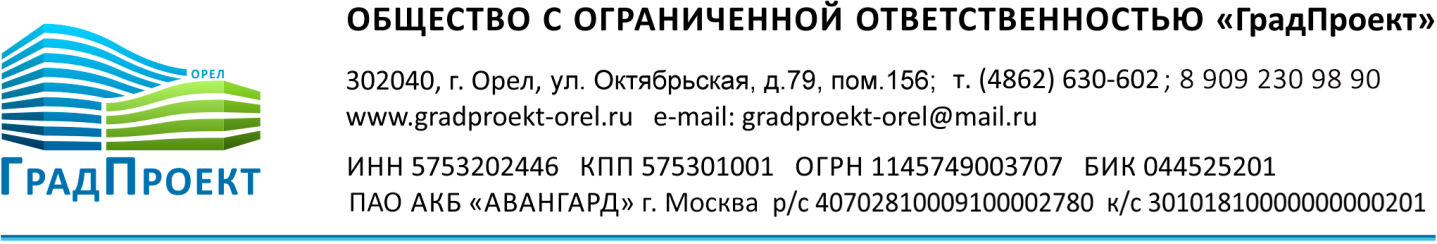 Заказчик : ООО «Мираторг-Курск»                  Утверждено  Решением «___» ___________ _______ г.ПРАВИЛА ЗЕМЛЕПОЛЬЗОВАНИЯ И ЗАСТРОЙКИБЕРЁЗОВСКОГО СЕЛЬСКОГО ПОСЕЛЕНИЯДМИТРОВСКОГО РАЙОНА ОРЛОВСКОЙ ОБЛАСТИ Изменения 2019 года
Приказ №01-22/63 от 30 октября 2019 года2019 г.Заказчик : ООО «Мираторг-Курск»                  Утверждено  Решением «___» ___________ _______ г.ПРАВИЛА ЗЕМЛЕПОЛЬЗОВАНИЯ И ЗАСТРОЙКИБЕРЁЗОВСКОГО СЕЛЬСКОГО ПОСЕЛЕНИЯДМИТРОВСКОГО РАЙОНА ОРЛОВСКОЙ ОБЛАСТИ Изменения 2019 года
Приказ №01-22/63 от 30 октября 2019 года2019 г.Проект внесения изменения в Правила землепользования и застройки Берёзовского сельского поселения Дмитровского района Орловской областиРазработка проекта внесения изменений в Правила землепользования и застройки Берёзовского сельского поселения выполняется по заказу ООО «Мираторг-Курск» в соответствии с Приказом №01-22/63 от 30 октября 2019 года, Управления градостроительства, архитектуры и землеустройства Орловской области.В настоящей работе представлены материалы комплексной градостроительной оценки территории Берёзовского сельского поселения Дмитровского муниципального района Орловской области, являющиеся основой для проектного зонирования территории с учетом экологических, историко-культурных, социально-экономических и других планировочных факторов оценки, что позволило выявить основные планировочные ограничения и целесообразные направления градостроительной организации и развития территории.Авторский коллективГлавный инженер проекта                                   М. Н. РожковИнженер                                                                Ю. А. БорзёнковаРазработка изменений в Правила землепользования и застройки Берёзовского сельского поселения осуществляется с соблюдением требований следующих нормативных документов:- Градостроительный кодекс Российской Федерации; - Земельный кодекс Российской Федерации, Лесной кодекс Российской Федерации, Водный кодекс Российской Федерации;- Федеральный закон «Об общих принципах организации местного самоуправления в Российской Федерации» (№ 131-ФЗ от 06.10.2003);- Федеральный закон «Об охране окружающей среды» от 10.01.2002 № 7 ФЗ- Федеральный закон Российской Федерации «О санитарно-эпидемиологическом  благополучии населения» от 30.03.1999 № 52 ФЗ- Федеральный закон Российской Федерации «Об отходах производства и потребления» от 24.06.1998 № 89-ФЗ- Федеральный закон Российской Федерации «Об особо охраняемых природных территориях» от 14.03.1995 № 33 ФЗ- Федеральный закон Российской Федерации «Об объектах культурного наследия (памятниках истории и культуры) народов Российской Федерации » от 25.06.20025 № 73 ФЗ- Приказ Минэкономразвития РФ от 20.10.2010 №503 «Об установлении требований к формату документов, представляемых в электронном виде в процессе информационного взаимодействия при видении государственного кадастра недвижимости»- Приказ Федеральной службы государственной регистрации, кадастра и картографии от 08.02.2012 №П/54 "О внесении изменений в Приказ Федеральной службы государственной регистрации, кадастра и картографии от 24.03.2011 N П/83 "О реализации информационного взаимодействия при ведении государственного кадастра недвижимости в электронном виде"-Градостроительный кодекс Орловской области, утвержденный решением областного Совета народных депутатов от 17 марта 20004 года №389-ОЗ (с изменениями и дополнениями)- Постановление Правительства Орловской области от 01 августа 2011 №250 (ред. От 03.09.2012) «Об утверждении региональных нормативов градостроительного проектирования Орловкой области»- СанПиН 2.2.1/2.1.1.1200-03 «Санитарно-защитные зоны и санитарная классификация предприятий, сооружений и иных объектов»; - Закон Орловской области от 10.11.2014 №1686-ОЗ «О перераспределении полномочий между органами местного самоуправления муниципальных образований Орловской области и органами государственной власти Орловской области», а также с соблюдением технических условий и требований государственных стандартов соответствующих норм и правил в области градостроительства и др.При разработке проекта внесения изменений в Правила землепользования и застройки Берёзовского сельского поселения Дмитровского района использовались следующие материалы:- Правила землепользования и застройки Берёзовского сельского поселения Дмитровского района.- Приказ №01-22/63 от 30 октября 2019 года Управления градостроительства, архитектуры и землеустройства Орловской области;- Задание на разработку проекта внесения изменений Правила землепользования и застройки Берёзовского сельского поселения.Основная цель внесения изменений в документацию:- приведение Правил землепользования и застройки в  соответствие с требованиями действующего законодательства с сфере градостроительства, - строительство объекта: «Комплекс здании и сооружений по искусственному осеменению, воспроизводству и откормку свиней, свиноводческого комплекса №4 близ н.п Берёзовка, Дмитровского района, Орловской области», в границах земельного участка с кадастровым номером 57:07:0030401:184.Вносимые изменения:1. В текстовую часть:1.1. Состав и содержание Правил землепользования застройки приведен в соответствие с требованиями действующего законодательства в сфере градостроительства, виды разрешенного использования земельных участков приведены в соответствие с Классификатором видов разрешенного использования земельных участков утвержденным Приказом Минэкономразвития России от 01.092014. года №540.Виды территориальных зон, выделенных на карте градостроительного зонирования территории поселения:Жилая зон – ЖЗона предназначена для застройки жилыми домами, зданиями, сооружениями, а также для размещения необходимых для обслуживания жителей данной зоны объектов социального и коммунально-бытового назначения, объектов здравоохранения, объектов дошкольного, начального общего и среднего (полного) общего образования, объектов административного, делового, общественного и коммерческого назначения, объектов торговли, предпринимательской деятельности, общественного питания, объектов здравоохранения, социального и коммунально-бытового назначения, культуры, образования, науки, объектов инженерной и транспортной инфраструктуры, иных объектов согласно градостроительным регламентам. Основные, условно разрешенные и вспомогательные виды разрешенного использования земельных участков и объектов капитального строительства, установленные для территориальной зоны:Рекреационная зона – Р1. Зона рекреационного назначения предназначена для размещения парков, скверов, бульваров, садов, прудов, пляжей, набережных, используемых в целях кратковременного отдыха, проведения досуга населения, культурно-развлекательных и спортивных объектов, связанных с выполнением рекреационных функций территории, объектов инженерной и транспортной инфраструктуры, иных объектов согласно градостроительным регламентам.2. Основные, условно разрешенные и вспомогательные виды разрешенного использования земельных участков и объектов капитального строительства, установленные для территориальной зоны:Зона объектов производственной и инженерно-транспортной инфраструктуры I-V классов опасности – П1Зона предназначена для размещения объектов с санитарно-защитными 
зонами – от 1000 до 50 м. соответственно, за границами населенного пункта, объектов инженерной и транспортной инфраструктуры, иных объектов согласно градостроительным регламентам.Основные, условно разрешенные и вспомогательные виды разрешенного использования земельных участков и объектов капитального строительства, установленные для территориальной зоны: Зона объектов производственной и инженерно-транспортной инфраструктуры III-V классов опасности – П2Зона предназначена для размещения объектов с санитарно-защитными 
зонами – от 300 до 50 м. соответственно, в границах населенного пункта, объектов инженерной и транспортной инфраструктуры, иных объектов согласно градостроительным регламентам. Основные, условно разрешенные и вспомогательные виды разрешенного использования земельных участков и объектов капитального строительства, установленные для территориальной зоны:Зона объектов специального назначения – СПЗона предназначена для объектов специального назначения, иных объектов согласно градостроительным регламентам.Основные, условно разрешенные и вспомогательные виды разрешенного использования земельных участков и объектов капитального строительства, установленные для территориальной зоны:Зона сельскохозяйственного использования – СХИ1. Зона предназначена для ведения в границах населенного пункта садоводства, огородничества, личного подсобного хозяйства, индивидуального жилищного строительства, объектов сельского хозяйства, а также для размещения объектов инженерной и транспортной инфраструктуры, иных объектов согласно градостроительным регламентам.2.  Основные, условно разрешенные и вспомогательные виды разрешенного использования земельных участков и объектов капитального строительства, установленные для территориальной зоны:Зона сельскохозяйственного назначения - СХНЗона предназначена для ведения за границами населенного пункта садоводства, огородничества, личного подсобного хозяйства, объектов сельского хозяйства, а также объектов инженерной и транспортной инфраструктуры, иных объектов согласно градостроительным регламентам.Основные и вспомогательные виды разрешенного использования земельных участков и объектов капитального строительства, установленные для территориальной зоны:Вносимые изменения:2. В графическую часть (в Карту градостроительного зонирования): - границы населенных пунктов, а также функционального и территориального зонирования (с учетом унификации их состава) приведены в соответствие со сложившейся градостроительной ситуацией с учетом данных государственного кадастра недвижимости;- местоположения границ территориальных зон приведено в соответствии со сведениями ГКН. Графический материал выполнен в виде полных карт с учетом вносимых изменений.Приложения:Приказ и Задание на разработку проекта внесения изменений в Правила землепользования и застройки Берёзовского сельского поселения Дмитровского района Орловской области №01-22/63 от 30 октября 2019 года Управления градостроительства, архитектуры и землеустройства Орловской области;Главный инженер проекта:Инженер:                                                         М.Н Рожков                                                            Ю.А БорзёнковаКод зоныНазвание зоны1. Жилые зоны 1. Жилые зоны ЖЖилая зона2. Производственные зоны 2. Производственные зоны П1Зона объектов производственной и инженерно-транспортной инфраструктуры I-V классов опасностиП2Зона объектов производственной и инженерно-транспортной инфраструктуры III-V классов опасности3. Зона сельскохозяйственного использования3. Зона сельскохозяйственного использованияCХИЗона сельскохозяйственного использования4. Зона сельскохозяйственного назначения4. Зона сельскохозяйственного назначенияCХНЗона сельскохозяйственного назначения5. Зона государственного лесного фонда5. Зона государственного лесного фондаЛФЛесной фонд6. Зона рекреационного назначения6. Зона рекреационного назначенияРРекреационная зона7. Зона объектов специального назначения7. Зона объектов специального назначенияСПЗона объектов специального назначения Виды разрешенного использования земельного участкаВиды разрешенного использования земельного участкаНаименованиеКод12Основные виды разрешенного использованияОсновные виды разрешенного использованияДля индивидуального жилищного строительства2.1Малоэтажная многоквартирная жилая застройка2.1.1Для ведения личного подсобного хозяйства2.2Блокированная жилая застройка2.3Передвижное жилье2.4Среднеэтажная жилая застройка2.5Многоэтажная жилая застройка (высотная застройка)2.6Коммунальное обслуживание3.1Социальное обслуживание3.2Бытовое обслуживание3.3Амбулаторно-поликлиническое обслуживание3.4.1Стационарное медицинское обслуживание3.4.2Дошкольное, начальное и среднее общее образование3.5.1Среднее и высшее профессиональное образование3.5.2Культурное развитие3.6Общественное управление3.8Обеспечение научной деятельности3.9Обеспечение деятельности в области гидрометеорологии и смежных с ней областях3.9.1Амбулаторное ветеринарное обслуживание3.10.1Деловое управление4.1Банковская и страховая деятельность4.5Общественное питание4.6Гостиничное обслуживание4.7Развлечения4.8Выставочно-ярмарочная деятельность4.10Спорт5.1Причалы  для маломерных судов5.4Общее пользование водными объектами11.1Земельные участки (территории) общего пользования12.0Условно разрешенные виды использованияУсловно разрешенные виды использованияОбъекты гаражного назначения (кроме гаражных кооперативов в жилой зоне)2.7.1Религиозное использование3.7Приюты для животных3.10.2Рынки4.3Магазины4.4Обслуживание автотранспорта4.9Объекты дорожного сервиса4.9.1Природно-познавательный туризм5.2Туристическое обслуживание5.2.1Связь6.8Автомобильный транспорт7.2Воздушный транспорт7.4Специальное пользование водными объектами11.2Ведение садоводства13.2Вспомогательные виды разрешенного использованияВспомогательные виды разрешенного использованияОбъекты гаражного назначения (кроме гаражных кооперативов в жилой зоне)2.7.1Трубопроводный транспорт7.5Ведение огородничества13.1Виды разрешенного использования земельного участкаВиды разрешенного использования земельного участкаНаименованиеКод12Основные виды разрешенного использованияОсновные виды разрешенного использованияСпорт5.1Природно-познавательный туризм5.2Туристическое обслуживание5.2.1Охота и рыбалка5.3Причалы  для маломерных судов5.4Деятельность по особой охране и изучению природы9.0Санаторная деятельность9.2.1Резервные леса10.4Общее пользование водными объектами11.1Гидротехнические сооружения11.3Земельные участки (территории) общего пользования12.0Условно разрешенные виды использованияУсловно разрешенные виды использованияРыбоводство1.13Коммунальное обслуживание3.1Приюты для животных3.10.2Автомобильный транспорт7.2Воздушный транспорт7.4Трубопроводный транспорт7.5Специальное пользование водными объектами11.2Вспомогательные виды разрешенного использования отсутствуютВспомогательные виды разрешенного использования отсутствуютВиды разрешенного использования земельного участкаВиды разрешенного использования земельного участкаНаименованиеКод12Основные виды разрешенного использования *Основные виды разрешенного использования *Объекты гаражного назначения2.7.1Коммунальное обслуживание3.1Обслуживание автотранспорта4.9Объекты придорожного сервиса4.9.1Производственная деятельность6.0Недропользование6.1Легкая промышленность6.3Фармацевтическая промышленность6.3.1Пищевая промышленность6.4Строительная промышленность6.6Связь6.8Склады6.9Железнодорожный транспорт7.1Автомобильный транспорт7.2Трубопроводный транспорт7.5Общее пользование водными объектами11.1Условно разрешенные виды использования *Условно разрешенные виды использования *Научное обеспечение сельского хозяйства1.14Ведение личного подсобного хозяйства на полевых участках1.16Питомники1.17Гидротехнические сооружения11.3Специальная деятельность12.2Вспомогательные виды разрешенного использованияВспомогательные виды разрешенного использованияОбъекты гаражного назначения (кроме гаражных кооперативов в жилой зоне)2.7.1Коммунальное обслуживание3.1Обслуживание автотранспорта4.9Железнодорожный транспорт7.1Автомобильный транспорт7.2Воздушный транспорт7.4Виды разрешенного использования земельного участкаВиды разрешенного использования земельного участкаНаименованиеКод12Основные виды разрешенного использования *Основные виды разрешенного использования *Объекты гаражного назначения2.7.1Коммунальное обслуживание3.1Бытовое обслуживание3.3Обеспечение научной деятельности3.9Обеспечение деятельности в области гидрометеорологии и смежных с ней областях3.9.1Приюты для животных3.10.2Деловое управление4.1Рынки4.3Магазины4.4Обслуживание автотранспорта4.9Объекты придорожного сервиса4.9.1Производственная деятельность6.0Легкая промышленность6.3Фармацевтическая промышленность6.3.1Пищевая промышленность6.4Строительная промышленность6.6Связь6.8Склады6.9Железнодорожный транспорт7.1Автомобильный транспорт7.2Трубопроводный транспорт7.5Общее пользование водными объектами11.1Условно разрешенные виды использованияУсловно разрешенные виды использованияНаучное обеспечение сельского хозяйства1.14Питомники1.17Амбулаторно-поликлиническое обслуживание3.4.1Гидротехнические сооружения11.3Вспомогательные виды разрешенного использованияВспомогательные виды разрешенного использованияОбъекты гаражного назначения2.7.1Коммунальное обслуживание3.1Общественное питание4.6Обслуживание автотранспорта4.9Железнодорожный транспорт7.1Автомобильный транспорт7.2Воздушный транспорт7.4Виды разрешенного использования земельного участкаВиды разрешенного использования земельного участкаНаименованиеКод13Основные виды разрешенного использованияОсновные виды разрешенного использованияКоммунальное обслуживание3.1Бытовое обслуживание3.3Религиозное использование3.7Обеспечение деятельности в области гидрометеорологии и смежных с ней областях3.9.1Недропользование6.1Связь6.8Склады6.9Трубопроводный транспорт7.5Обеспечение обороны и безопасности8.0Обеспечение внутреннего правопорядка8.3Ритуальная деятельность12.1Специальная деятельность12.2Условно разрешенные виды использованияУсловно разрешенные виды использованияОбъекты придорожного сервиса4.9.1Гидротехнические сооружения11.3Вспомогательные виды разрешенного использования отсутствуютВспомогательные виды разрешенного использования отсутствуютВиды разрешенного использования земельного участкаВиды разрешенного использования земельного участкаНаименованиеКод12Основные виды разрешенного использования *Основные виды разрешенного использования *Выращивание зерновых и иных сельскохозяйственных культур1.2Овощеводство1.3Выращивание тонизирующих, лекарственных, цветочных культур1.4Садоводство1.5Выращивание льна и конопли1.6Скотоводство1.8Звероводство1.9Птицеводство1.10Свиноводство1.11Пчеловодство1.12Рыбоводство1.13Научное обеспечение сельского хозяйства1.14Хранение и переработкасельскохозяйственнойпродукции1.15Питомники1.17Обеспечениесельскохозяйственногопроизводства1.18Для ведения личного подсобного хозяйства2.2Передвижное жилье2.4Коммунальное обслуживание3.1Обеспечение деятельности в области гидрометеорологии и смежных с ней областях3.9.1Амбулаторное ветеринарное обслуживание3.10.1Приюты для животных3.10.2Деловое управление4.1Причалы  для маломерных судов5.4Связь6.8Склады6.9Железнодорожный транспорт7.1Автомобильный транспорт7.2Воздушный транспорт7.4Трубопроводный транспорт7.5Общее пользование водными объектами11.1Специальное пользование водными объектами11.2Гидротехнические сооружения11.3Земельные участки (территории) общего пользования12.0Ведение огородничества13.1Ведение садоводства13.2Условно разрешенные виды использованияУсловно разрешенные виды использованияАмбулаторно-поликлиническое обслуживание3.4.1Обеспечение научной деятельности3.9Вспомогательные виды разрешенного использованияВспомогательные виды разрешенного использованияОбслуживание автотранспорта4.9Склады6.9Виды разрешенного использования земельного участкаВиды разрешенного использования земельного участкаНаименованиеКод12Основные виды разрешенного использования *Основные виды разрешенного использования *Растениеводство1.1Выращивание зерновых и иных сельскохозяйственных культур1.2Овощеводство1.3Выращивание тонизирующих, лекарственных, цветочных культур1.4Садоводство1.5Выращивание льна и конопли1.6Скотоводство1.8Звероводство1.9Птицеводство1.10Свиноводство1.11Пчеловодство1.12Рыбоводство1.13Научное обеспечение сельского хозяйства1.14Хранение и переработкасельскохозяйственнойпродукции1.15Ведение личного подсобного хозяйства на полевых участках1.16Питомники1.17Обеспечениесельскохозяйственногопроизводства1.18Обеспечение деятельности в области гидрометеорологии и смежных с ней областях3.9.1Причалы  для маломерных судов5.4Связь6.8Склады6.9Воздушный транспорт7.4Трубопроводный транспорт7.5Общее пользование водными объектами11.1Специальное пользование водными объектами11.2Гидротехнические сооружения11.3Ведение огородничества13.1Ведение садоводства13.2Условно разрешенные виды использованияУсловно разрешенные виды использованияПриюты для животных3.10.2Производственная деятельность6.0Недропользование6.1Пищевая промышленность6.4Вспомогательные виды разрешенного использованияВспомогательные виды разрешенного использованияСклады6.9